Alfred Wegener Astronome 1 novembre 1880 à novembre 1930 Allemand 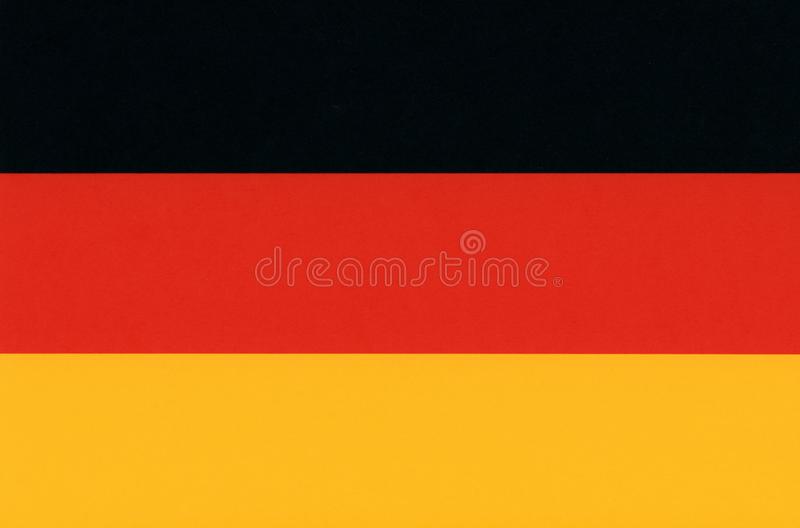 As  crée la dérive des continents 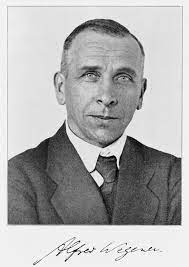 